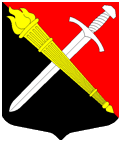 АДМИНИСТРАЦИЯМуниципальное образование Тельмановское сельское поселение Тосненского района Ленинградской областиП О С Т А Н О В Л Е Н И Е25.02.2019 г.                                                                                                   №  44Об утверждении Положения «Об организации и осуществлении первичного воинского учёта граждан на территории муниципального образования Тельмановское сельское поселение Тосненского района Ленинградской области»    В соответствии с Конституцией Российской Федерации,Федеральными законами 1996 года №61-ФЗ «Об обороне», 1997 года №31-ФЗ «О мобилизационной подготовке и мобилизации в Российской Федерации», 1998 года №53-ФЗ «О воинской обязанности и военной службе», 2003 года №131-ФЗ «Об общих принципах организации местного самоуправления Российской Федерации», постановлением Правительства Российской Федерации от 27 ноября 2006 года №719 «Об утверждении Положения о воинском учёте» Устава муниципального образования Тельмановское сельское поселение. ПОСТАНОВЛЯЕТ:1.   Утвердить Положение «Об организации и осуществлении первичного воинского учёта на территории муниципального образования Тельмановское сельское поселение МО Тосненского района Ленинградской области» (прилагается).2.   Утвердить должностные инструкции, главного специалиста ВУС, ведущего специалиста ВУС (прилагается).3.   Опубликовать данное постановление на официальном сайте МО Тельмановское СП, размещённом в информационно-телекоммуникационной сети «Интернет» по адресу: www.telmana.info;4.   Контроль за исполнением настоящего постановления возложить на заместителя главы администрации Крюкову О.А.Глава администрации                                                                   С.А.Приходько